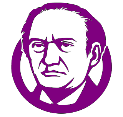 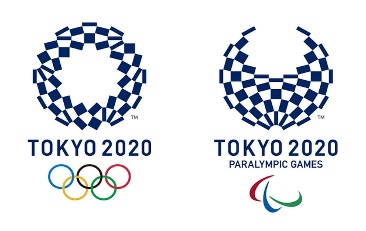 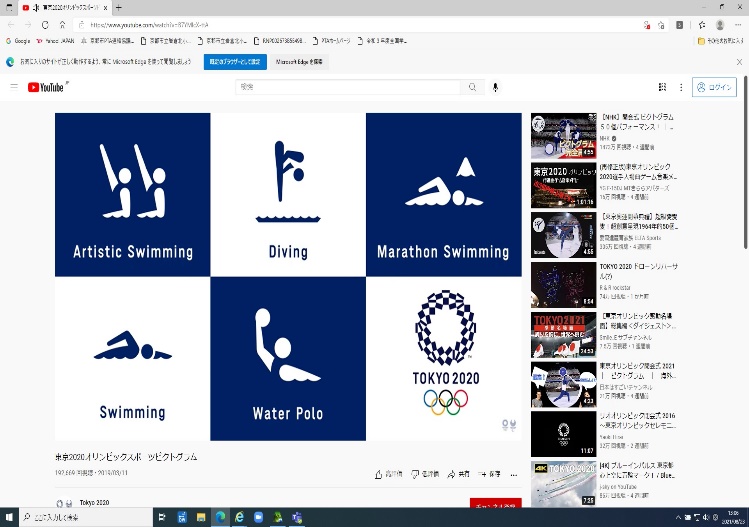 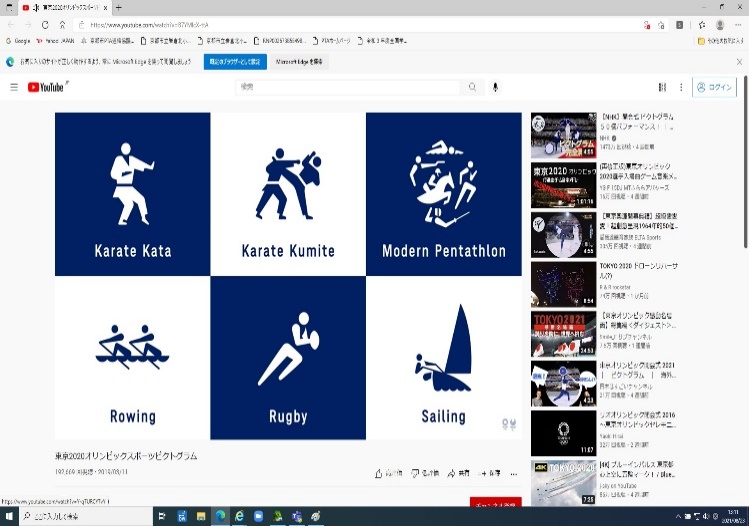 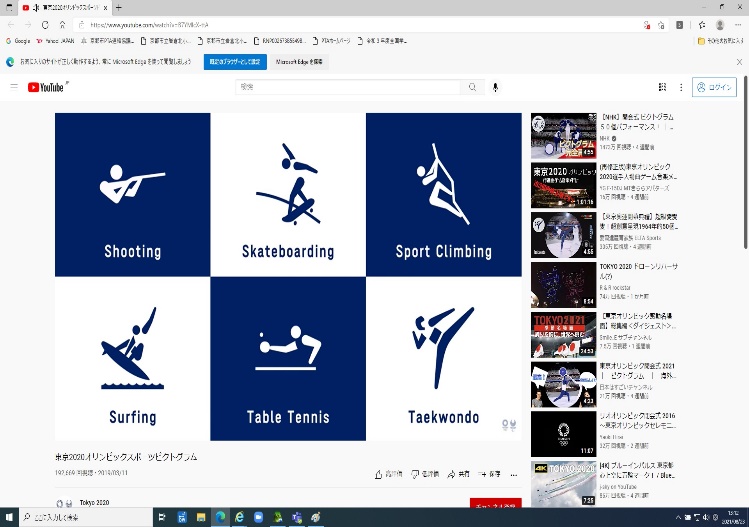 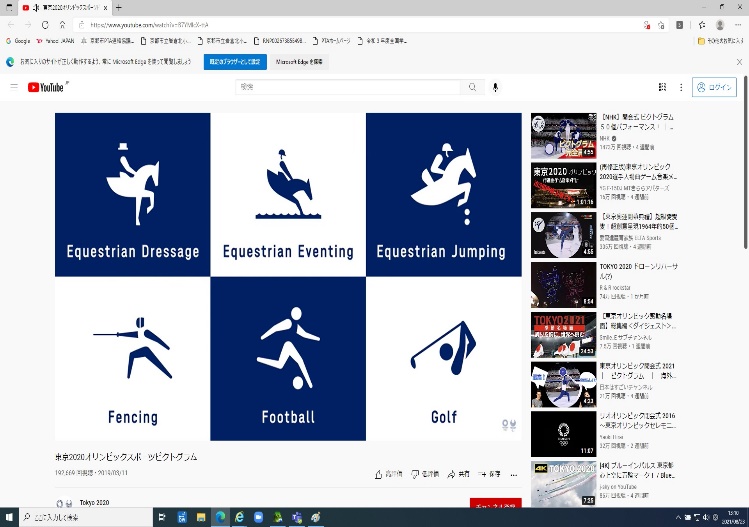 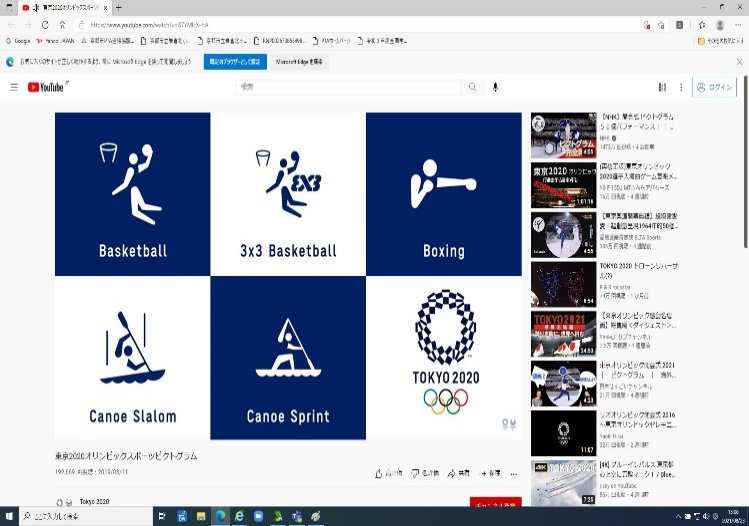 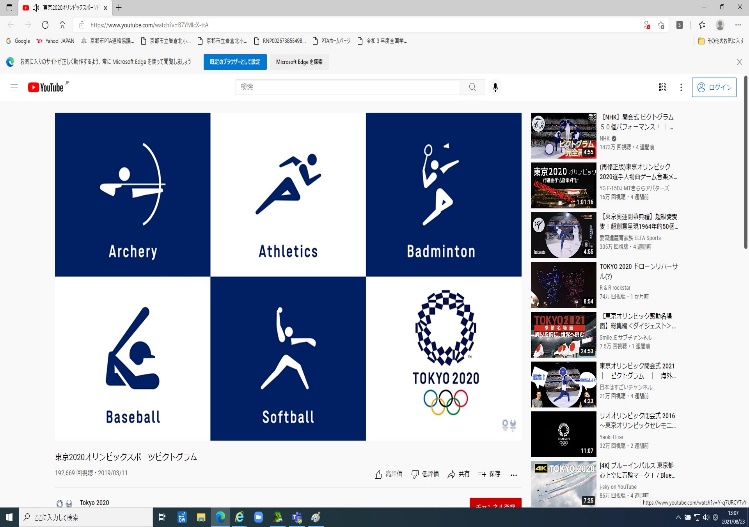 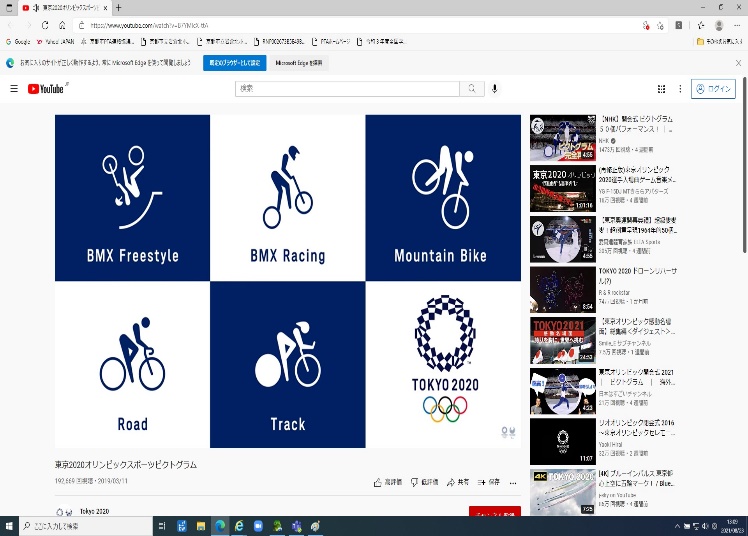 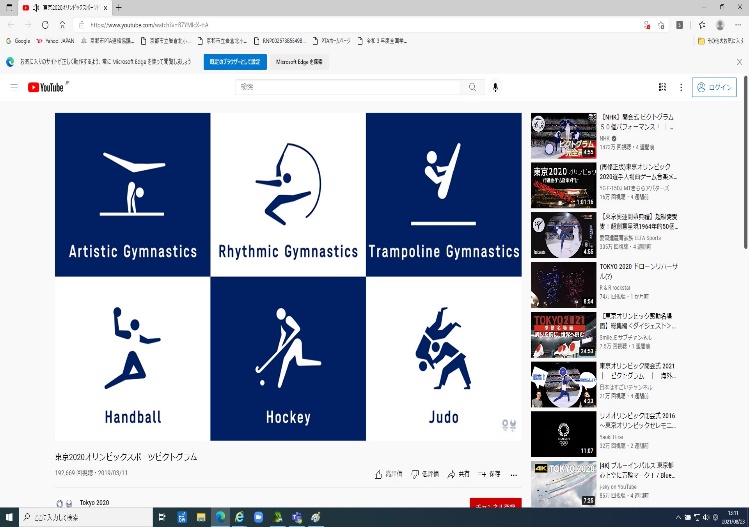 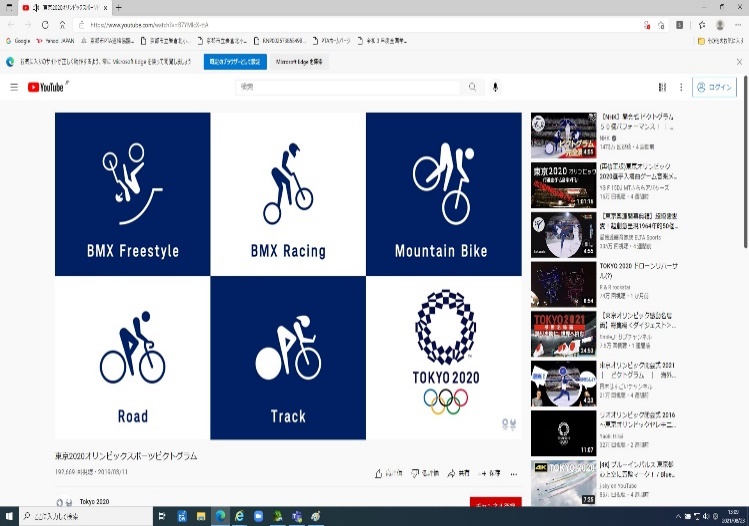 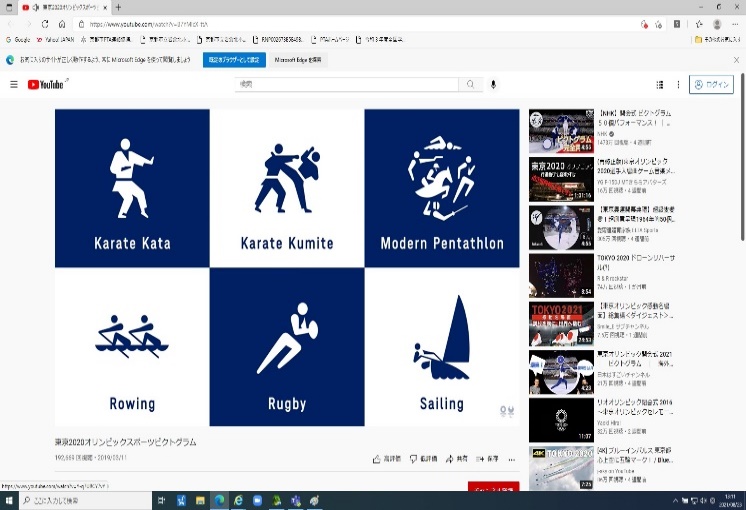 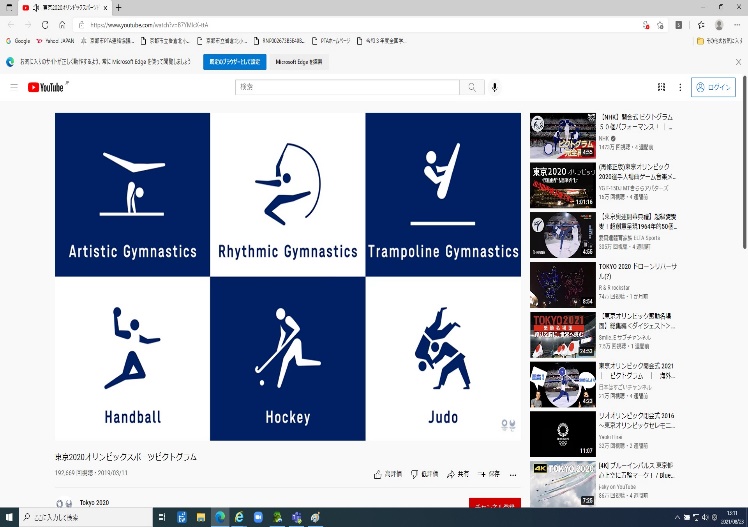 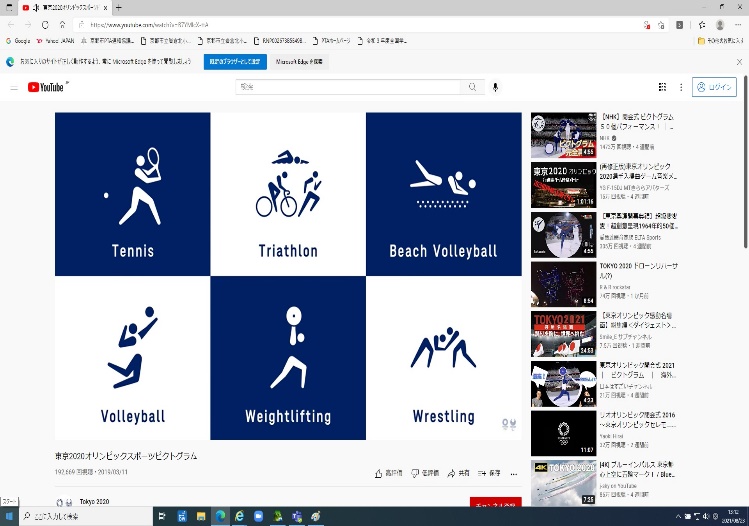 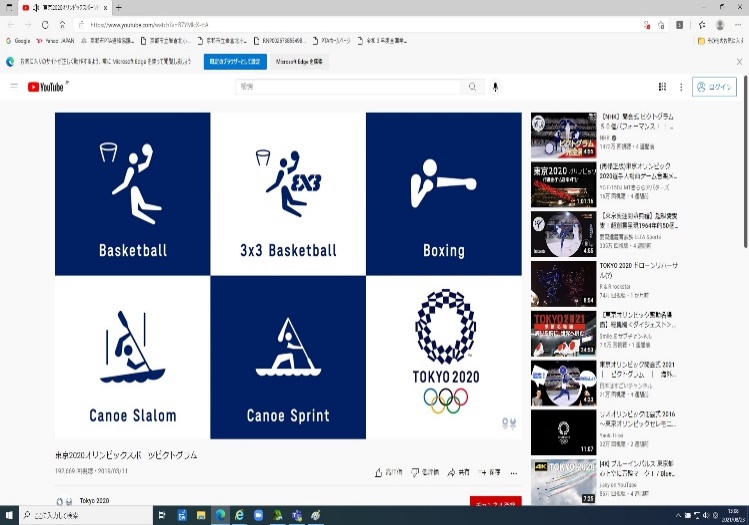 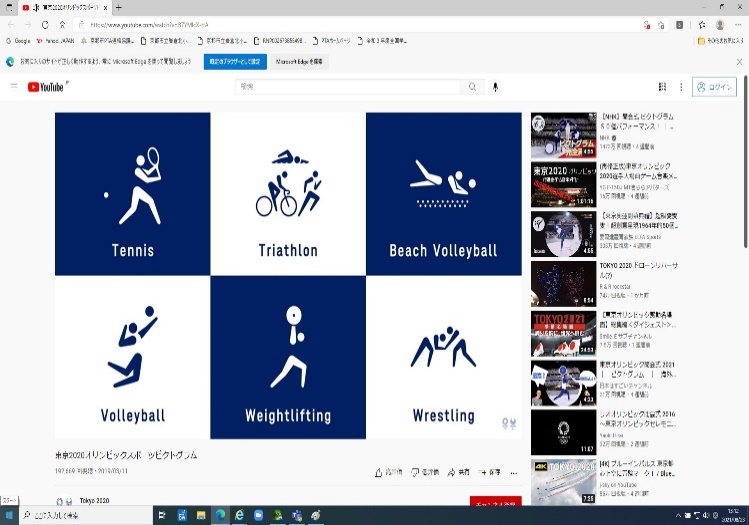 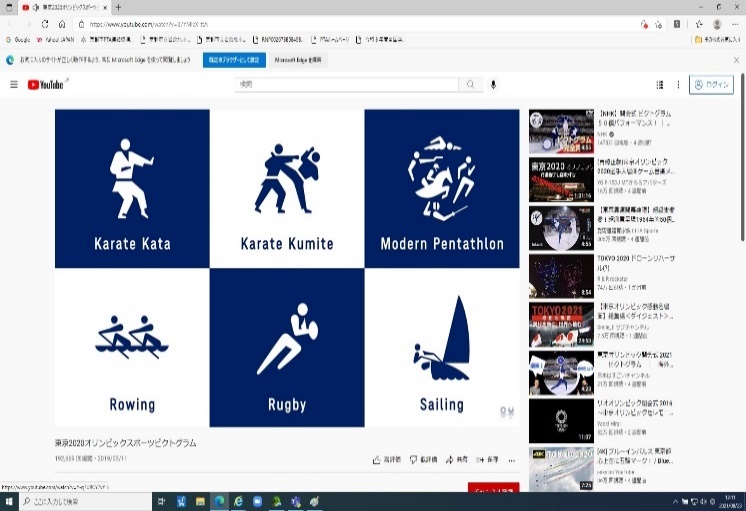 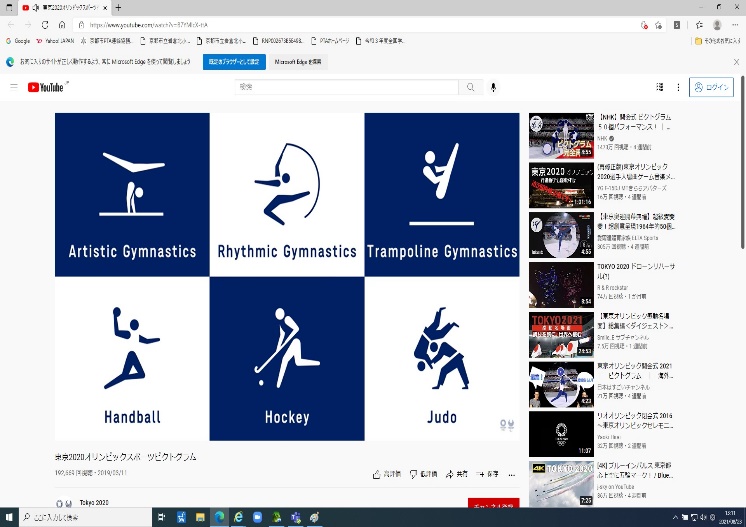 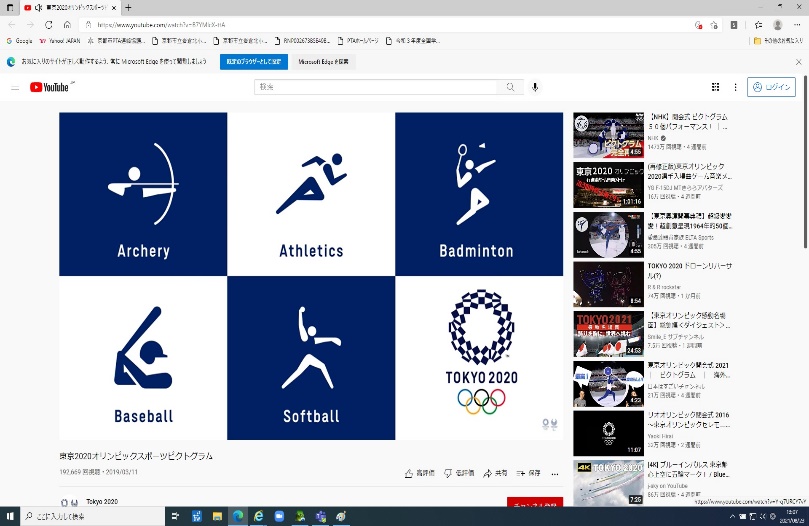 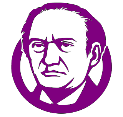 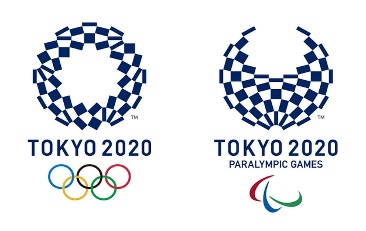 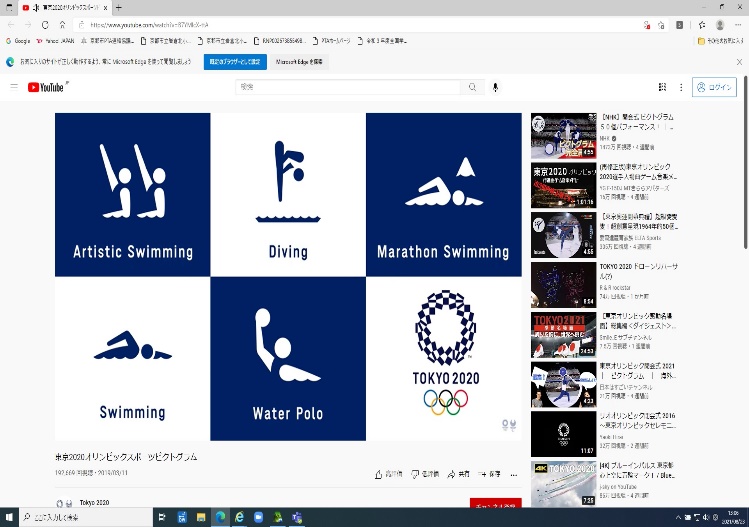 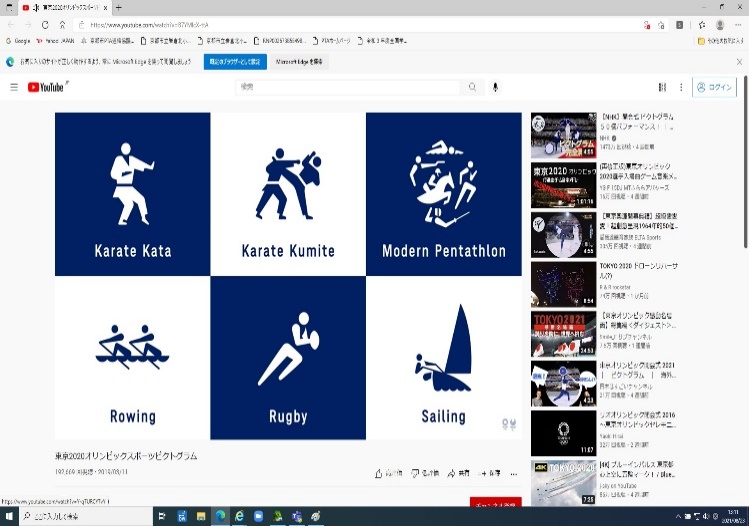 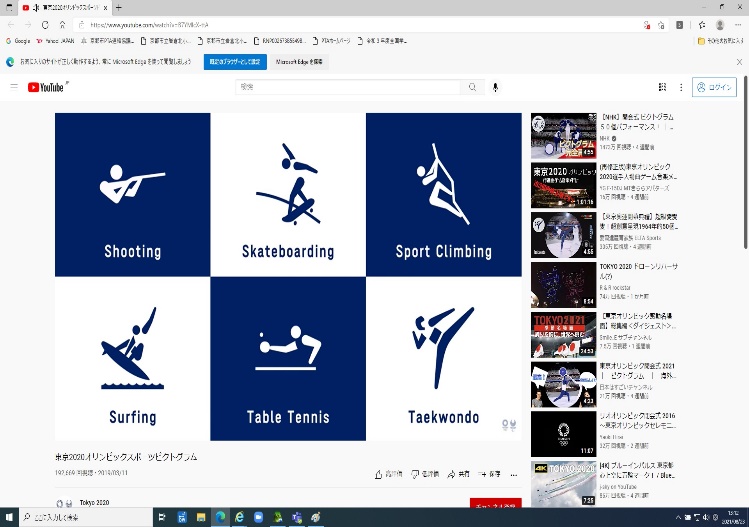 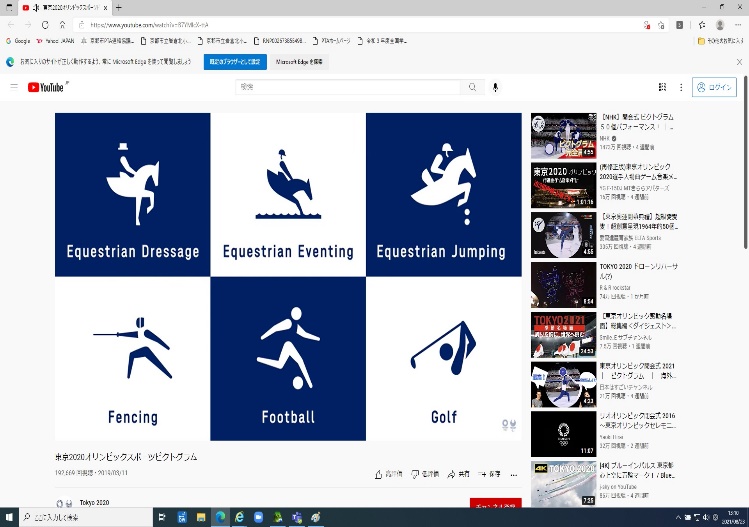 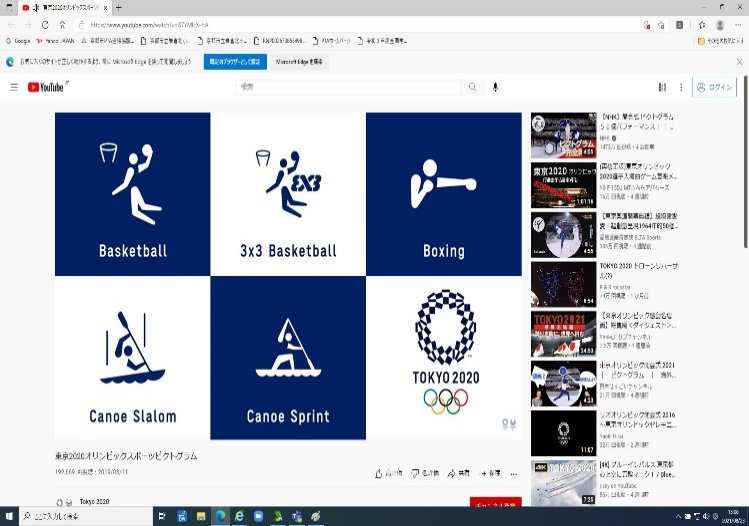 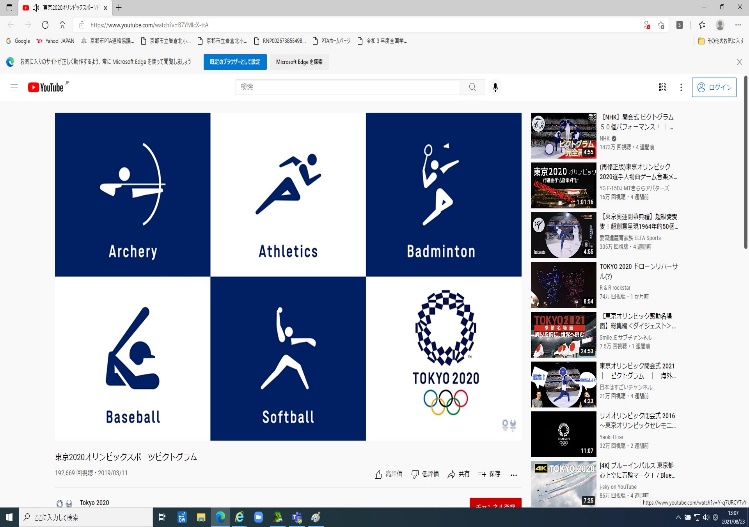 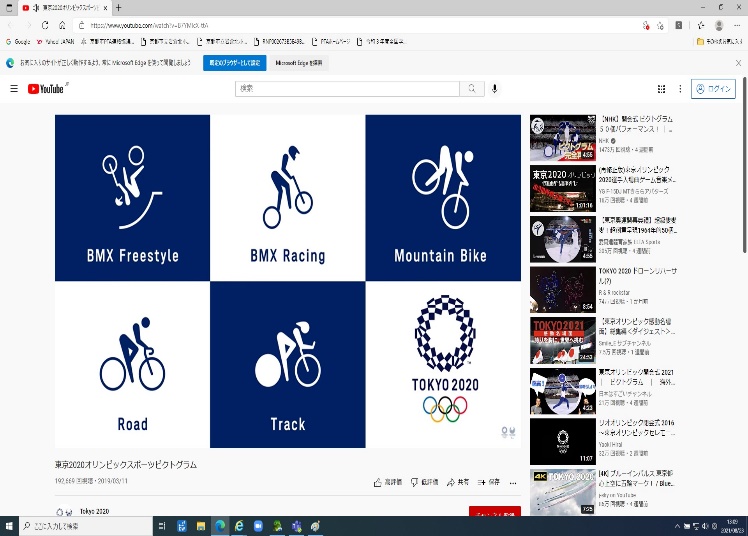 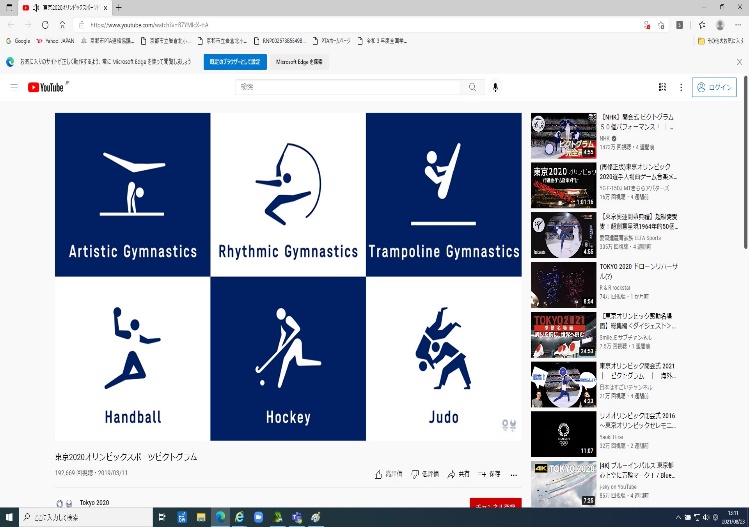 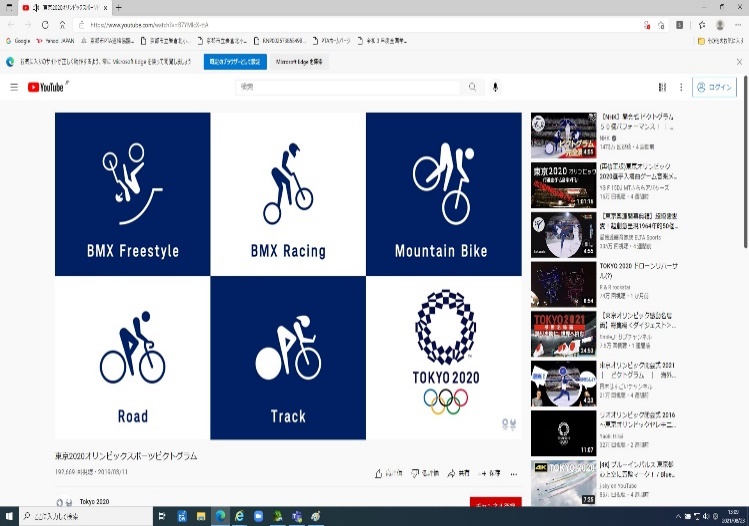 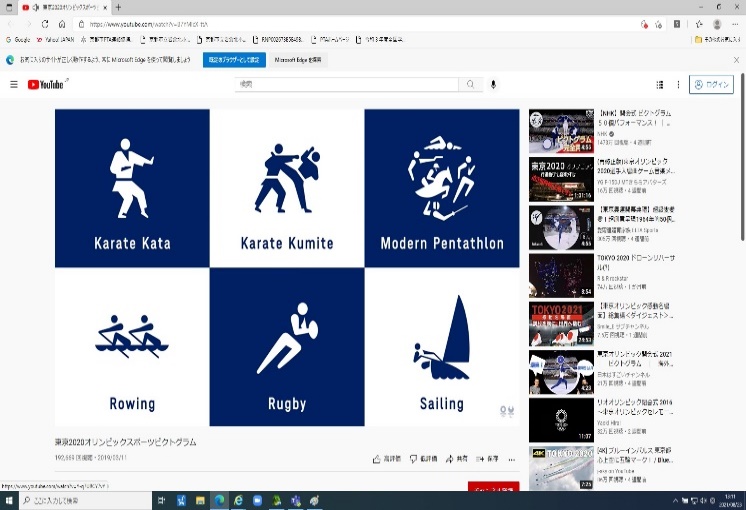 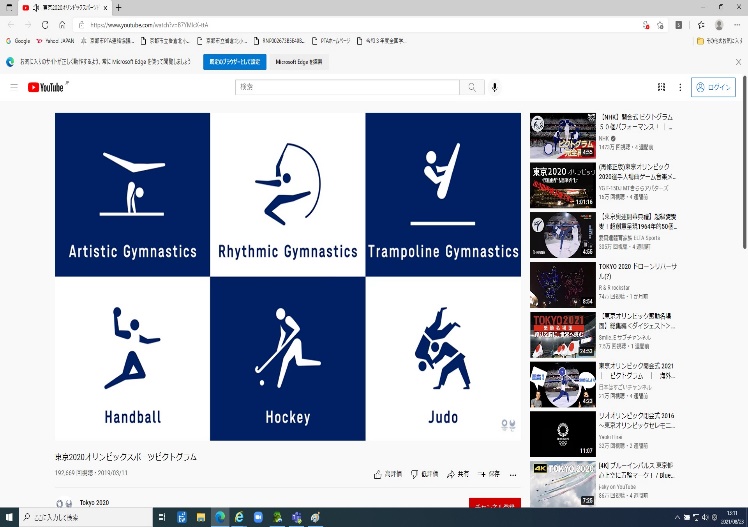 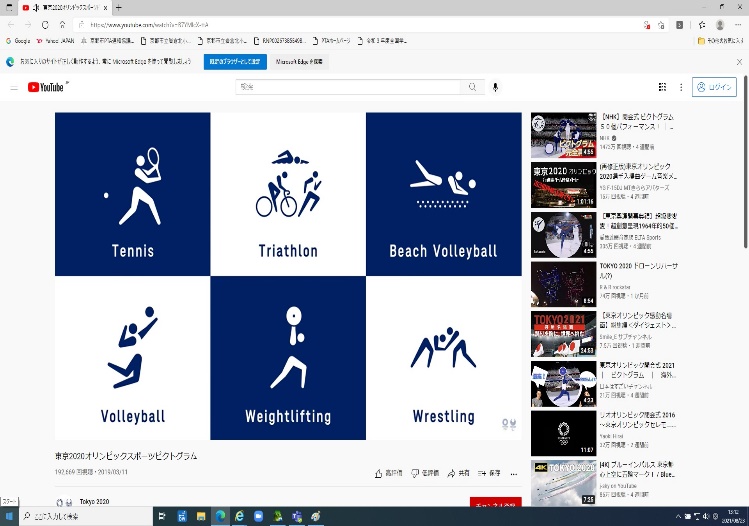 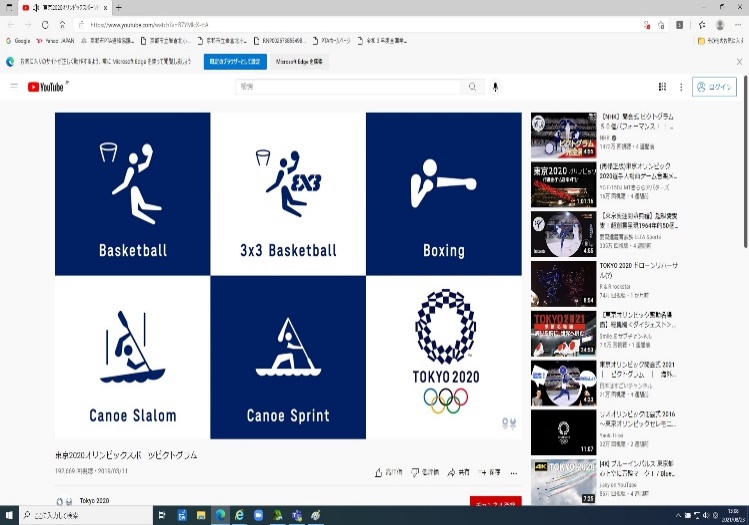 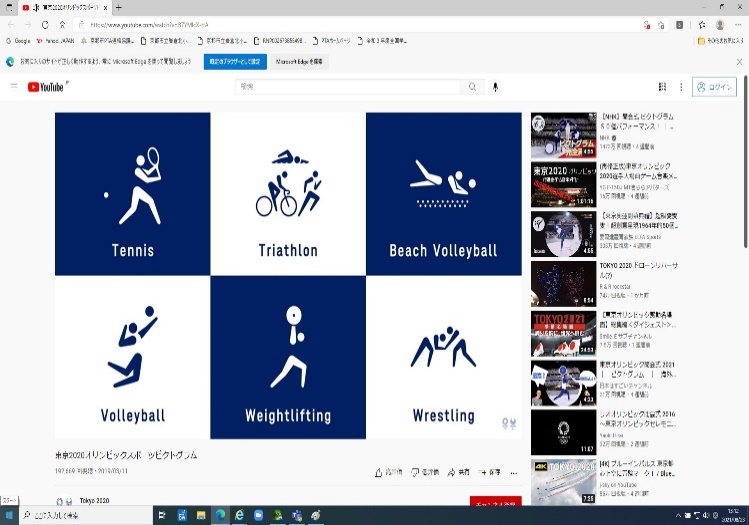 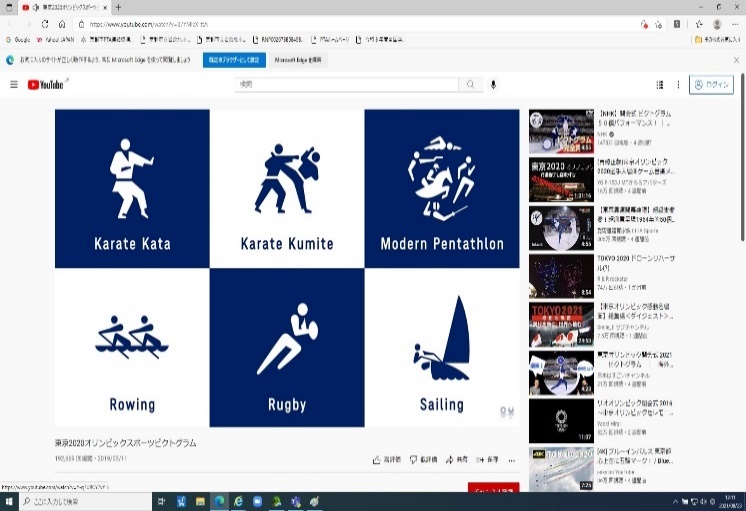 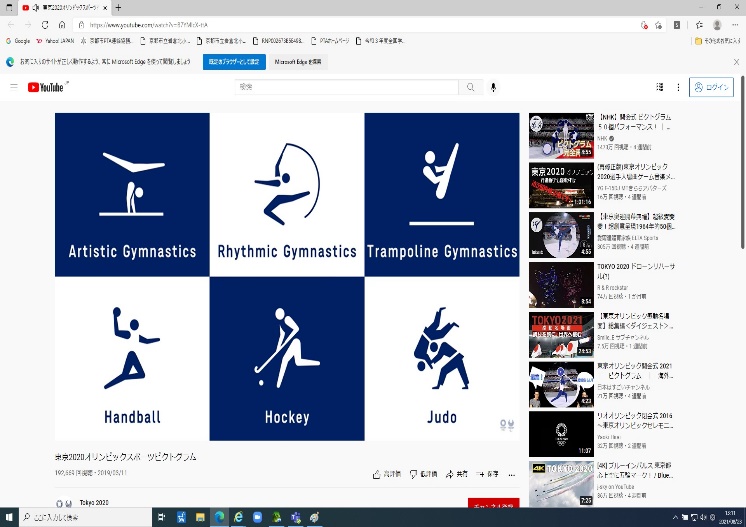 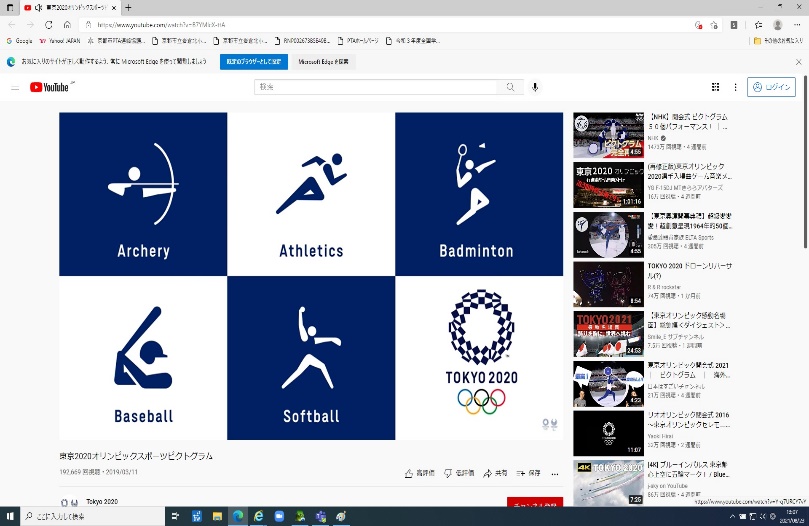 自分のめあて振り返り　運動会　編（今日の活動で一番大切だと思ったことを書きましょう）うんどうかい　スタートあしたは　うんどうかいうんどうかいを　終えて